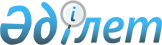 Об утверждении положения о государственном учреждении "Отдел образования Абайского района Восточно-Казахстанской области"
					
			Утративший силу
			
			
		
					Постановление акимата Абайского района Восточно-Казахстанской области от 10 апреля 2015 года № 910. Зарегистрировано Департаментом юстиции Восточно-Казахстанской области 14 мая 2015 года № 3936. Утратило силу - постановлением акимата Абайского района Восточно-Казахстанской области от 04 мая 2016 года № 66      Сноска. Утратило силу - постановлением акимата Абайского района Восточно-Казахстанской области от 04.05.2016 № 66.

      Примечание РЦПИ.

      В тексте документа сохранена пунктуация и орфография оригинала.

      В соответствии со статьей 39 Закона Республики Казахстан от 23 января 2001 года "О местном государственном управлении и самоуправлении в Республике Казахстан", Указом Президента Республики Казахстан от 29 октября 2012 года № 410 "Об утверждении Типового положения государственного органа Республики Казахстан", акимат Абайского района ПОСТАНОВЛЯЕТ:

      1. Утвердить положение о государственном учреждении "Отдел образования Абайского района Восточно-Казахстанской области" согласно приложению к настоящему постановлению.

      2. Настоящее постановление вводится в действие по истечении десяти календарных дней после дня его первого официального опубликования.

 Положение
о государственном учреждении "Отдел образования Абайского района
Восточно-Казахстанской области" 1. Общие положения      1. Государственное учреждение "Отдел образования Абайского района Восточно-Казахстанской области" является государственным органом Республики Казахстан, осуществляет руководство в сфере дошкольного воспитания, начального, основного среднего и общего среднего образования на территории Абайского района.

      2. Государственное учреждение "Отдел образования Абайского района Восточно-Казахстанской области" осуществляет свою деятельность в соответствии с Конституцией и законами Республики Казахстан, актами Президента и Правительства Республики Казахстан, иными нормативными правовыми актами, а также настоящим Положением.

      3. Государственное учреждение "Отдел образования Абайского района Восточно-Казахстанской области" является юридическим лицом в организационно-правовой форме государственного учреждения, имеет печати и штампы со своим наименованием на государственном языке, бланки установленного образца, в соответствии с законодательством Республики Казахстан счета в органах казначейства.

      4. Государственное учреждение "Отдел образования Абайского района Восточно-Казахстанской области" вступает в гражданско-правовые отношения от собственного имени.

      5. Государственное учреждение "Отдел образования Абайского района Восточно-Казахстанской области" имеет право выступать стороной гражданско-правовых отношений от имени государства, если оно уполномочено на это в соответствии с законодательством.

      6. Государственное учреждение "Отдел образования Абайского района Восточно-Казахстанской области" по вопросам своей компетенции в установленном законодательством порядке принимает решения, оформляемые приказами руководителя Отдела и другими актами, предусмотренными законодательством Республики Казахстан.

      7. Структура и лимит штатной численности государственного учреждения "Отдел образования Абайского района Восточно-Казахстанской области" утверждаются в соответствии с действующим законодательством.

      8. Местонахождение юридического лица: 070100, Республика Казахстан, Восточно-Казахстанская область, Абайский район, село Караул, улица Кутжанова, 1.

      9. Полное наименование государственного органа - государственное учреждение "Отдел образования Абайского района Восточно-Казахстанской области".

      10. Учредителем государственного учреждения "Отдел образования Абайского района Восточно-Казахстанской области" является Государство в лице местного исполнительного органа Абайского района.

      11. Настоящее Положение является учредительным документом государственного учреждения "Отдел образования Абайского района Восточно-Казахстанской области".

      12. Финансирование деятельности государственного учреждения "Отдел образования Абайского района Восточно-Казахстанской области" осуществляется из местного бюджета Абайского района.

      13. Государственному учреждению "Отдел образования Абайского района Восточно-Казахстанской области" запрещается вступать в договорные отношения с субъектами предпринимательства на предмет выполнения обязанностей, являющихся функциями Отдела.

      14. Режим работы государственного учреждения "Отдел образования Абайского района Восточно-Казахстанской области" устанавливается правилами внутреннего трудового распорядка и не должен противоречить нормам трудового законодательства Республики Казахстан.

 2. Миссия, основные задачи, функции, права и обязанности государственного органа      15. Миссия государственного учреждения "Отдел образования Абайского района Восточно-Казахстанской области": реализация основных направлений государственной политики в сфере образования на территории Абайского района.

      16. Задачи государственного учреждения "Отдел образования Абайского района Восточно-Казахстанской области":

      1) создание необходимых условий для получения качественного образования, направленного на формирование, развитие и профессиональное становление личности на основе национальных и общечеловеческих ценностей, достижений науки и практики;

      2) развитие творческих, духовных и физических возможностей личности, формирование прочных основ нравственности и здорового образа жизни, обогащение интеллекта путем создания условий для развития индивидуальности;

      3) воспитание гражданственности и патриотизма, любви к своей Родине - Республике Казахстан, уважения к государственным символам и государственному языку, почитания народных традиций, нетерпимости к любым антиконституционным и антиобщественным проявлениям;

      4) воспитание личности с активной гражданской позицией, формирование потребностей участвовать в общественно-политической, экономической и культурной жизни республики, осознанного отношения личности к своим правам и обязанностям;

      5) приобщение к достижениям отечественной и мировой культуры, изучение истории, обычаев и традиций казахского и других народов республики, овладение казахским, русским, иностранным языками.

      17. Функции государственного учреждения "Отдел образования Абайского района Восточно-Казахстанской области":

      1) обеспечивает предоставление начального, основного среднего и общего среднего образования, включая вечернюю (сменную) форму обучения, и общего среднего образования, предоставляемого через организации интернатного типа;

      2) организует участие обучающихся в едином национальном тестировании;

      3) организует учет детей дошкольного и школьного возраста, их обучение до получения ими среднего образования;

      4) поддерживает и оказывает содействие в материально-техническом обеспечении государственных организаций образования, реализующих общеобразовательные учебные программы начального, основного среднего и общего среднего образования (за исключением организаций образования в исправительных учреждениях уголовно-исполнительной системы);

      5) организует приобретение и доставку учебников и учебно-методических комплексов организациям образования, реализующим общеобразовательные учебные программы предшкольной подготовки, начального, основного среднего и общего среднего образования;

      6) обеспечивает дополнительное образование для детей;

      7) обеспечивает организацию и проведение школьных олимпиад и конкурсов научных проектов по общеобразовательным предметам, конкурсов районного (городского) масштаба;

      8) организует в порядке, установленном законодательством Республики Казахстан, медицинское обслуживание обучающихся и воспитанников организаций образования, за исключением дошкольных;

      9) организует в порядке, предусмотренном законодательством Республики Казахстан, бесплатное и льготное питание отдельных категорий обучающихся и воспитанников;

      10) оказывает организациям дошкольного воспитания и обучения и семьям необходимую методическую и консультативную помощь;

      11) осуществляет образовательный мониторинг;

      12) организует заказ и обеспечение организаций образования, реализующих общеобразовательные учебные программы основного среднего, общего среднего образования, бланками документов государственного образца об образовании и осуществляет контроль за их использованием;

      13) осуществляет кадровое обеспечение государственных организаций образования;

      14) обеспечивает методическое руководство психологической службой в организациях образования;

      15) выдает разрешение на обучение в форме экстерната в организациях основного среднего, общего среднего образования;

      16) обеспечивает обследование психического здоровья детей и подростков и оказание психолого-медико-педагогической консультативной помощи населению;

      17) осуществляет в интересах местного государственного управления иные полномочия, возлагаемые на местные исполнительные органы законодательством Республики Казахстан. 

      18. Права и обязанности государственного учреждения "Отдел образования Абайского района Восточно-Казахстанской области":

      1) вносить на рассмотрение руководству района предложения по вопросам, входящим в компетенцию государственного учреждения "Отдел образования Абайского района Восточно-Казахстанской области";

      2) в рамках компетенции, предусмотренной законодательством Республики Казахстан привлекать работников других отделов местных исполнительных органов района для рассмотрения и совместной разработки вопросов, касающихся деятельности государственного учреждения "Отдел образования Абайского района Восточно-Казахстанской области";

      3) инициировать проведение в установленном порядке совещаний по вопросам, входящим в компетенцию государственного учреждения "Отдел образования Абайского района Восточно-Казахстанской области";

      4) запрашивать в рамках компетенции установленной законодательством Республики Казахстан от других государственных органов, должностных лиц, организаций и их руководителей, граждан информацию необходимую для выполнения своих функций;

      5) давать консультации по вопросам, входящим в компетенцию государственного учреждения "Отдел образования Абайского района Восточно-Казахстанской области";

      6) представлять необходимые материалы и информацию в пределах своей компетенции и в рамках законодательства в случае официального запроса об этом юридических и физических лиц;

      7) выполнять иные обязанности, входящие в компетенцию государственного учреждения "Отдел образования Абайского района Восточно-Казахстанской области".

 3. Организация деятельности государственного органа      19. Руководство государственным учреждением "Отдел образования Абайского района Восточно-Казахстанской области" осуществляется первым руководителем, который несет персональную ответственность за выполнение возложенных на Отдел задач и осуществление им своих функций.

      20. Первый руководитель государственного учреждения "Отдел образования Абайского района Восточно-Казахстанской области" назначается на должность и освобождается от должности акимом Абайского района в соответствии с законодательством Республики Казахстан.

      21. Полномочия первого руководителя государственного учреждения "Отдел образования Абайского района Восточно-Казахстанской области":

      1) в установленном законодательстве порядке назначает на должности и освобождает от должностей работников государственного учреждения "Отдел образования Абайского района Восточно-Казахстанской области";

      2) в установленном законодательством порядке осуществляет поощрение и налагает дисциплинарные взыскания на сотрудников государственного учреждения "Отдел образования Абайского района Восточно-Казахстанской области";

      3) в пределах своей компетенции издает приказы, дает указания, подписывает служебную документацию;

      4) утверждает должностные инструкции работников государственного учреждения "Отдел образования Абайского района Восточно-Казахстанской области";

      5) представляет интересы государственного учреждения "Отдел образования Абайского района Восточно-Казахстанской области" в государственных органах, иных организациях;

      6) утверждает штатное расписание государственного учреждения "Отдел образования Абайского района Восточно-Казахстанской области" в пределах лимита штатной численности и структуры, утвержденных постановлением акимата Абайского района;

      7) принимает необходимые меры по противодействию коррупции и несет за это персональную ответственность;

      8) обеспечивает равный доступ мужчин и женщин к государственной службе в соответствии с их опытом, способностями и профессиональной подготовкой;

      9) осуществляет иные полномочия в соответствии с законодательством Республики Казахстан.

      Исполнение полномочий первого руководителя государственного учреждения "Отдел образования Абайского района Восточно-Казахстанской области" в период его отсутствия осуществляется лицом, его замещающим в соответствии с действующим законодательством Республики Казахстан.

 4. Имущество государственного органа      22. Государственное учреждение "Отдел образования Абайского района Восточно-Казахстанской области" может иметь на праве оперативного управления обособленное имущество в случаях, предусмотренных законодательством. 

      Имущество государственного учреждения "Отдел образования Абайского района Восточно-Казахстанской области" формируется за счет имущества, переданного ему собственником, а также имущества, приобретенного в результате собственной деятельности и иных источников, не запрещенных законодательством Республики Казахстан.

      23. Имущество, закрепленное за государственным учреждением "Отдел образования Абайского района Восточно-Казахстанской области", относится к коммунальной собственности.

      24. Государственное учреждение "Отдел образования Абайского района Восточно-Казахстанской области" не вправе самостоятельно отчуждать или иным способом распоряжаться закрепленным за ним имуществом и имуществом, приобретенным за счет средств, выданных ему по плану финансирования, если иное не установлено законодательством и настоящим Положением.

 5. Реорганизация и упразднение государственного органа      25. Реорганизация и упразднение государственного учреждения "Отдел образования Абайского района Восточно-Казахстанской области" осуществляются в соответствии с законодательством Республики Казахстан.

 Перечень организаций, находящихся в ведении государственного органа      1) коммунальное государственное учреждение "Общеобразовательная средняя школа-лицей имени Абая";

      2) коммунальное государственное учреждение "Общеобразовательная Караульская гимназия";

      3) коммунальное государственное учреждение "Средняя школа имени Шакерима";

      4) коммунальное государственное учреждение "Средняя школа имени Кокбая";

      5) коммунальное государственное учреждение "Средняя школа имени М. Ауэзова";

      6) коммунальное государственное учреждение "Средняя обшеобразовательная школа имени Ш. Абенова";

      7) коммунальное государственное учреждение "Средняя школа имени С. Бекбосынова";

      8) коммунальное государственное учреждение "Средняя школа имени Ж. Молдагалиева"; 

      9) коммунальное государственное учреждение "Средняя школа имени Ш. Токжигитова";

      10) коммунальное государственное учреждение "Медеуская средняя школа";

      11) коммунальное государственное учреждение "Основная средняя школа имени Мамая";

      12) коммунальное государственное казенное предприятие "Музыкальная школа имени Жанибека Карменова";

      13) коммунальное государственное казенное предприятие "Детская художественная школа";

      14) коммунальное государственное казенное предприятие "Ясли-сад имени Баян Байгожиной";

      15) коммунальное государственное казенное предприятие "Ясли-сад Балауса";

      16) коммунальное государственное казенное предприятие "Ясли-сад Балбобек";

      17) коммунальное государственное учреждение "Абайский районный интернат для детей из многодетных и малообеспеченных семей".


					© 2012. РГП на ПХВ «Институт законодательства и правовой информации Республики Казахстан» Министерства юстиции Республики Казахстан
				
      Аким Абайского района

Мусапирбеков Т.
Утверждено
постановлением акимата
Абайского района от "10"
апреля 2015 года № 910